ПОСТАНОВЛЕНИЕ№ 2                                                                            от 12 декабря 2012 годаО назначении публичного слушания по проекту решенияСобрания депутатов муниципального образования «Шалинское сельское поселение» «Правила землепользования и застройкимуниципального образования  «Шалинское сельское поселение»Моркинского района Республики Марий Эл»        1.Назначить публичное слушание по проекту решения Собрания депутатов муниципального образования «Шалинское сельское поселение» «Правила землепользования и застройки муниципального образования  «Шалинское сельское поселение» Моркинского района Республики Марий Эл» на  12 февраля 2013в следующих населенных пунктах:  д. Азъял, д.Большая Мушерань,  д.Большие Шали,  д.Большой Кулеял, д.Большой Ярамор,  д.Вонжедур,  д.Егоркино,  д.Елейкино,  д.Изи Шурга,  д.Кортасенер, д.Кугу Шурга, д.Кумужъял,  д.Купсола,  д.Кучукенер, д.Лапкасола,  д.Малый Кулеял, д.Мизинер,  д.Олыкъял, д.Осипсола, д.Памашсола, д.Пинжедур, д.Тойметсола,  д.Упамаш, д.Шиншедур,  починок Ярамор,  с.Мушерань.         2. Разместить на информационных стендах администрации муниципального образования «Шалинское сельское поселение»  проект решения Собрания депутатов муниципального образования «Шалинское сельское поселение» «Правила землепользования и застройки муниципального образования  «Шалинское сельское поселение» Моркинского района  Республики Марий Эл» для его всеобщего ознакомления.       3.Обнародовать настоящее постановление  в информационных стендах в установленном порядке.       Глава муниципального образования«Шалинское сельское поселение»,Председатель Собрания депутатов:                                                   А.АлексееваП Р О Т О К О Лпубличного слушания по проекту решения Собрания депутатовмуниципального образования «Шалинское сельское поселение»«Правила землепользования и застройки муниципального образования «Шалинское сельское поселение» Моркинского района Республики Марий Эл».                                                                            от 12 февраля 2013 года                                                                            начало: 13 часов                                                                            место проведения: администра-                                                                            ция МО «Шалинское сельское                                                                            поселение» д.Б.ШалиПрисутствовали: 21 человекПредседатель: Дмитриев В.А.Секретарь: Кольцова В.Ф.                                 П О В Е С Т К А   Д Н Я:     1.Об итогах обсуждения проекта Правил землепользования и застройки муниципального образования «Шалинское сельское поселение» Моркинского района Республики Марий Эл.                                          СЛУШАЛИ:      С информацией выступил глава администрации МО «Шалинское сельское поселение» Дмитриев В.А. он сказал, что принято постановление главы МО«Шалинское сельское поселение» от 12 декабря 2012 года о  назначении публичного слушания по проекту решения Собрания депутатов МО «Шалинское сельское поселение» «Правила землепользования и застройки муниципального образования «Шалинское сельское поселение» Моркинского района Республики Марий Эл» на 12 февраля 2013 года. Настоящее постановление и проект решения обнародовано на информационных стендах по населенным пунктам. Население ознакомились с проектом решения  Правил землепользования и застройки муниципального образования «Шалинское сельское поселение» Моркинского района Республики Марий Эл.                                                     ВЫСТУПИЛИ:Алексеева А.С.- глава МО «Шалинское сельское поселение», председатель Собрания депутатов сказала, что на сегодняшний день ни устных, ни письменных замечаний и предложений от населения, касающихся обсуждаемого вопроса не поступили.                                                      РЕШЕНИЕ                                           публичного слушания:       1.Рекомендовать Собранию депутатов муниципального образования «Шалинское сельское поселение» информацию главы администрации МО «Шалинское сельское поселение»  «Правила землепользования и застройки муниципального образования «Шалинское сельское поселение» Моркинского района Республики Марий Эл»   принять к сведению и проект решения «Правила землепользования и застройки муниципального образования «Шалинское сельское поселение» Моркинского района Республики Марий Эл»принять  на ближайшем заседании Собрания депутатов МО «Шалинское сельское поселение».     2.Обнародовать результаты публичного слушания на информационныхстендах МО «Шалинское сельское поселение».                                    Проголосовали: за – 21                                                                Против – нет                                                                Воздержались – нет.Решение принято единогласно.       Глава муниципального образования«Шалинское сельское поселение»,Председатель Собрания депутатов:                                  А.АлексееваП Р О Т О К О Лпубличного слушания по проекту решения Собрания депутатовмуниципального образования «Шалинское сельское поселение»«Правила землепользования и застройки муниципального образования «Шалинское сельское поселение» Моркинского района Республики Марий Эл».                                                                            от 12 февраля 2013 года                                                                            начало: 10 часов                                                                            место проведения: д.Купсола                                       Присутствовали: 18 человекПредседатель: Дмитриев В.А.Секретарь: Кольцова В.Ф.                                 П О В Е С Т К А   Д Н Я:     1.Об итогах обсуждения проекта Правил землепользования и застройки муниципального образования «Шалинское сельское поселение» Моркинского района Республики Марий Эл.                                          СЛУШАЛИ:      С информацией выступил глава администрации МО «Шалинское сельское поселение» Дмитриев В.А. он сказал, что принято постановление главы МО«Шалинское сельское поселение» от 12 декабря 2012 года о  назначении публичного слушания по проекту решения Собрания депутатов МО «Шалинское сельское поселение» «Правила землепользования и застройки муниципального образования «Шалинское сельское поселение» Моркинского района Республики Марий Эл» на 12 февраля 2013 года. Настоящее постановление и проект решения обнародовано на информационных стендах по населенным пунктам. Население ознакомились с проектом решения  Правил землепользования и застройки муниципального образования «Шалинское сельское поселение» Моркинского района Республики Марий Эл.                                                     ВЫСТУПИЛИ:Степанова З.А.- депутат МО «Шалинское сельское поселение», председатель Собрания депутатов сказала, что на сегодняшний день ни устных, ни письменных замечаний и предложений от населения, касающихся обсуждаемого вопроса не поступили.                                                      РЕШЕНИЕ                                           публичного слушания:       1.Рекомендовать Собранию депутатов муниципального образования «Шалинское сельское поселение» информацию главы администрации МО «Шалинское сельское поселение»  «Правила землепользования и застройки муниципального образования «Шалинское сельское поселение» Моркинского района Республики Марий Эл»   принять к сведению и проект решения «Правила землепользования и застройки муниципального образования «Шалинское сельское поселение» Моркинского района Республики Марий Эл»принять  на ближайшем заседании Собрания депутатов МО «Шалинское сельское поселение».     2.Обнародовать результаты публичного слушания на информационныхстендах МО «Шалинское сельское поселение».                                    Проголосовали: за – 18                                                                Против – нет                                                                Воздержались – нет.Решение принято единогласно.Председатель:                                                                        В.А.ДмитриевСекретарь:                                                                              В.Ф.КольцоваП Р О Т О К О Лпубличного слушания по проекту решения Собрания депутатовмуниципального образования «Шалинское сельское поселение»«Правила землепользования и застройки муниципального образования «Шалинское сельское поселение» Моркинского района Республики Марий Эл».                                                                            от 12 февраля 2013 года                                                                            начало: 14 часов                                                                            место проведения: д.Олыкъял                                       Присутствовали: 13 человекПредседатель: Дмитриев В.А.Секретарь: Кольцова В.Ф.                                 П О В Е С Т К А   Д Н Я:     1.Об итогах обсуждения проекта Правил землепользования и застройки муниципального образования «Шалинское сельское поселение» Моркинского района Республики Марий Эл.                                          СЛУШАЛИ:      С информацией выступил глава администрации МО «Шалинское сельское поселение» Дмитриев В.А. он сказал, что принято постановление главы МО«Шалинское сельское поселение» от 12 декабря 2012 года о  назначении публичного слушания по проекту решения Собрания депутатов МО «Шалинское сельское поселение» «Правила землепользования и застройки муниципального образования «Шалинское сельское поселение» Моркинского района Республики Марий Эл» на 12 февраля 2013 года. Настоящее постановление и проект решения обнародовано на информационных стендах по населенным пунктам. Население ознакомились с проектом решения  Правил землепользования и застройки муниципального образования «Шалинское сельское поселение» Моркинского района Республики Марий Эл.                                                     ВЫСТУПИЛИ:Степанова З.А.- депутат МО «Шалинское сельское поселение», председатель Собрания депутатов сказала, что на сегодняшний день ни устных, ни письменных замечаний и предложений от населения, касающихся обсуждаемого вопроса не поступили.                                                      РЕШЕНИЕ                                           публичного слушания:       1.Рекомендовать Собранию депутатов муниципального образования «Шалинское сельское поселение» информацию главы администрации МО «Шалинское сельское поселение»  «Правила землепользования и застройки муниципального образования «Шалинское сельское поселение» Моркинского района Республики Марий Эл»   принять к сведению и проект решения «Правила землепользования и застройки муниципального образования «Шалинское сельское поселение» Моркинского района Республики Марий Эл»принять  на ближайшем заседании Собрания депутатов МО «Шалинское сельское поселение».     2.Обнародовать результаты публичного слушания на информационныхстендах МО «Шалинское сельское поселение».                                    Проголосовали: за – 13                                                                Против – нет                                                                Воздержались – нет.Решение принято единогласно.Председатель:                                                                        В.А.ДмитриевСекретарь:                                                                              В.Ф.КольцоваП Р О Т О К О Лпубличного слушания по проекту решения Собрания депутатовмуниципального образования «Шалинское сельское поселение»«Правила землепользования и застройки муниципального образования «Шалинское сельское поселение» Моркинского района Республики Марий Эл».                                                                            от 12 февраля 2013 года                                                                            начало: 15 часов                                                                            место проведения: д.Азъял                                       Присутствовали: 19 человекПредседатель: Дмитриев В.А.Секретарь: Кольцова В.Ф.                                 П О В Е С Т К А   Д Н Я:     1.Об итогах обсуждения проекта Правил землепользования и застройки муниципального образования «Шалинское сельское поселение» Моркинского района Республики Марий Эл.                                          СЛУШАЛИ:      С информацией выступил глава администрации МО «Шалинское сельское поселение» Дмитриев В.А. он сказал, что принято постановление главы МО«Шалинское сельское поселение» от 12 декабря 2012 года о  назначении публичного слушания по проекту решения Собрания депутатов МО «Шалинское сельское поселение» «Правила землепользования и застройки муниципального образования «Шалинское сельское поселение» Моркинского района Республики Марий Эл» на 12 февраля 2013 года. Настоящее постановление и проект решения обнародовано на информационных стендах по населенным пунктам. Население ознакомились с проектом решения  Правил землепользования и застройки муниципального образования «Шалинское сельское поселение» Моркинского района Республики Марий Эл.                                                     ВЫСТУПИЛИ:Степанова З.А.- депутат МО «Шалинское сельское поселение», председатель Собрания депутатов сказала, что на сегодняшний день ни устных, ни письменных замечаний и предложений от населения, касающихся обсуждаемого вопроса не поступили.                                                      РЕШЕНИЕ                                           публичного слушания:       1.Рекомендовать Собранию депутатов муниципального образования «Шалинское сельское поселение» информацию главы администрации МО «Шалинское сельское поселение»  «Правила землепользования и застройки муниципального образования «Шалинское сельское поселение» Моркинского района Республики Марий Эл»   принять к сведению и проект решения «Правила землепользования и застройки муниципального образования «Шалинское сельское поселение» Моркинского района Республики Марий Эл»принять  на ближайшем заседании Собрания депутатов МО «Шалинское сельское поселение».     2.Обнародовать результаты публичного слушания на информационныхстендах МО «Шалинское сельское поселение».                                    Проголосовали: за – 19                                                                Против – нет                                                                Воздержались – нет.Решение принято единогласно.Председатель:                                                                        В.А.ДмитриевСекретарь:                                                                              В.Ф.КольцоваП Р О Т О К О Лпубличного слушания по проекту решения Собрания депутатовмуниципального образования «Шалинское сельское поселение»«Правила землепользования и застройки муниципального образования «Шалинское сельское поселение» Моркинского района Республики Марий Эл».                                                                            от 12 февраля 2013 года                                                                            начало: 10 часов                                                                            место проведения: д.ШиншедурПрисутствовали: 6 человекПредседатель: Кудряшова Л.Г.Секретарь: Чавайн Э.В.                                 П О В Е С Т К А   Д Н Я:     1.Об итогах обсуждения проекта Правил землепользования и застройки муниципального образования «Шалинское сельское поселение» Моркинского района Республики Марий Эл.                                          СЛУШАЛИ:      С информацией выступила Кудряшова Л.Г. специалист 1 категории администрации МО «Шалинское сельское поселение»  она сказала, что принято постановление главы МО «Шалинское сельское поселение» от 12 декабря 2012 года о  назначении публичного слушания по проекту решения Собрания депутатов МО «Шалинское сельское поселение» «Правила землепользования и застройки муниципального образования «Шалинское сельское поселение» Моркинского района Республики Марий Эл» на 12 февраля 2013 года. Настоящее постановление и проект решения обнародовано на информационных стендах по населенным пунктам. Население ознакомились с проектом решения  Правил землепользования и застройки муниципального образования «Шалинское сельское поселение» Моркинского района Республики Марий Эл.                                                     ВЫСТУПИЛИ:Поляков Р.Г.- депутат МО «Шалинское сельское поселение» сказал, что на сегодняшний день ни устных, ни письменных замечаний и предложений от населения, касающихся обсуждаемого вопроса не поступили.                                                     РЕШЕНИЕ                                           публичного слушания:       1.Рекомендовать Собранию депутатов муниципального образования «Шалинское сельское поселение» информацию главы администрации МО «Шалинское сельское поселение»  «Правила землепользования и застройки муниципального образования «Шалинское сельское поселение» Моркинского района Республики Марий Эл»   принять к сведению и проект решения «Правила землепользования и застройки муниципального образования «Шалинское сельское поселение» Моркинского района Республики Марий Эл»принять  на ближайшем заседании Собрания депутатов МО «Шалинское сельское поселение».     2.Обнародовать результаты публичного слушания на информационныхстендах МО «Шалинское сельское поселение».                                    Проголосовали: за – 6                                                                Против – нет                                                                Воздержались – нет.Решение принято единогласно.Председатель:                                                                            Л.Г.КудряшоваСекретарь:                                                                                  Э.В.ЧавайнП Р О Т О К О Лпубличного слушания по проекту решения Собрания депутатовмуниципального образования «Шалинское сельское поселение»«Правила землепользования и застройки муниципального образования «Шалинское сельское поселение» Моркинского района Республики Марий Эл».                                                                            от 12 февраля 2013 года                                                                            начало: 8ч.30 минут                                                                            место проведения: д.Большой                                                                            КулеялПрисутствовали: 21 человекПредседатель: Кудряшова Л.Г.Секретарь: Чавайн Э.В.                                 П О В Е С Т К А   Д Н Я:     1.Об итогах обсуждения проекта Правил землепользования и застройки муниципального образования «Шалинское сельское поселение» Моркинского района Республики Марий Эл.                                          СЛУШАЛИ:      С информацией выступила Кудряшова Л.Г. специалист 1 категории администрации МО «Шалинское сельское поселение»  она сказала, что принято постановление главы МО «Шалинское сельское поселение» от 12 декабря 2012 года о  назначении публичного слушания по проекту решения Собрания депутатов МО «Шалинское сельское поселение» «Правила землепользования и застройки муниципального образования «Шалинское сельское поселение» Моркинского района Республики Марий Эл» на 12 февраля 2013 года. Настоящее постановление и проект решения обнародовано на информационных стендах по населенным пунктам. Население ознакомились с проектом решения  Правил землепользования и застройки муниципального образования «Шалинское сельское поселение» Моркинского района Республики Марий Эл.                                                     ВЫСТУПИЛИ:Федоров С.М.- депутат МО «Шалинское сельское поселение» сказал, что на сегодняшний день ни устных, ни письменных замечаний и предложений от населения, касающихся обсуждаемого вопроса не поступили.                                                     РЕШЕНИЕ                                           публичного слушания:       1.Рекомендовать Собранию депутатов муниципального образования «Шалинское сельское поселение» информацию главы администрации МО «Шалинское сельское поселение»  «Правила землепользования и застройки муниципального образования «Шалинское сельское поселение» Моркинского района Республики Марий Эл»   принять к сведению и проект решения «Правила землепользования и застройки муниципального образования «Шалинское сельское поселение» Моркинского района Республики Марий Эл»принять  на ближайшем заседании Собрания депутатов МО «Шалинское сельское поселение».     2.Обнародовать результаты публичного слушания на информационныхстендах МО «Шалинское сельское поселение».                                    Проголосовали: за – 21                                                                Против – нет                                                                Воздержались – нет.Решение принято единогласно.Председатель:                                                                            Л.Г.КудряшоваСекретарь:                                                                                  Э.В.ЧавайнП Р О Т О К О Лпубличного слушания по проекту решения Собрания депутатовмуниципального образования «Шалинское сельское поселение»«Правила землепользования и застройки муниципального образования «Шалинское сельское поселение» Моркинского района Республики Марий Эл».                                                                            от 12 февраля 2013 года                                                                            начало: 8 часов                                                                            место проведения: д.Егоркино                                                                     Присутствовали: 15 человекПредседатель: Кудряшова Л.Г.Секретарь: Чавайн Э.В.                                 П О В Е С Т К А   Д Н Я:     1.Об итогах обсуждения проекта Правил землепользования и застройки муниципального образования «Шалинское сельское поселение» Моркинского района Республики Марий Эл.                                          СЛУШАЛИ:      С информацией выступила Кудряшова Л.Г. специалист 1 категории администрации МО «Шалинское сельское поселение»  она сказала, что принято постановление главы МО «Шалинское сельское поселение» от 12 декабря 2012 года о  назначении публичного слушания по проекту решения Собрания депутатов МО «Шалинское сельское поселение» «Правила землепользования и застройки муниципального образования «Шалинское сельское поселение» Моркинского района Республики Марий Эл» на 12 февраля 2013 года. Настоящее постановление и проект решения обнародовано на информационных стендах по населенным пунктам. Население ознакомились с проектом решения  Правил землепользования и застройки муниципального образования «Шалинское сельское поселение» Моркинского района Республики Марий Эл.                                                     ВЫСТУПИЛИ:Федоров С.М.- депутат МО «Шалинское сельское поселение» сказал, что на сегодняшний день ни устных, ни письменных замечаний и предложений от населения, касающихся обсуждаемого вопроса не поступили.                                                     РЕШЕНИЕ                                           публичного слушания:       1.Рекомендовать Собранию депутатов муниципального образования «Шалинское сельское поселение» информацию главы администрации МО «Шалинское сельское поселение»  «Правила землепользования и застройки муниципального образования «Шалинское сельское поселение» Моркинского района Республики Марий Эл»   принять к сведению и проект решения «Правила землепользования и застройки муниципального образования «Шалинское сельское поселение» Моркинского района Республики Марий Эл»принять  на ближайшем заседании Собрания депутатов МО «Шалинское сельское поселение».     2.Обнародовать результаты публичного слушания на информационныхстендах МО «Шалинское сельское поселение».                                    Проголосовали: за – 21                                                                Против – нет                                                                Воздержались – нет.Решение принято единогласно.Председатель:                                                                            Л.Г.КудряшоваСекретарь:                                                                                  Э.В.ЧавайнП Р О Т О К О Лпубличного слушания по проекту решения Собрания депутатовмуниципального образования «Шалинское сельское поселение»«Правила землепользования и застройки муниципального образования «Шалинское сельское поселение» Моркинского района Республики Марий Эл».                                                                            от 12 февраля 2013 года                                                                            начало: 9 часов                                                                            место проведения: д.Малый Кулеял                                                                     Присутствовали: 16 человекПредседатель: Кудряшова Л.Г.Секретарь: Чавайн Э.В.                                 П О В Е С Т К А   Д Н Я:     1.Об итогах обсуждения проекта Правил землепользования и застройки муниципального образования «Шалинское сельское поселение» Моркинского района Республики Марий Эл.                                          СЛУШАЛИ:      С информацией выступила Кудряшова Л.Г. специалист 1 категории администрации МО «Шалинское сельское поселение»  она сказала, что принято постановление главы МО «Шалинское сельское поселение» от 12 декабря 2012 года о  назначении публичного слушания по проекту решения Собрания депутатов МО «Шалинское сельское поселение» «Правила землепользования и застройки муниципального образования «Шалинское сельское поселение» Моркинского района Республики Марий Эл» на 12 февраля 2013 года. Настоящее постановление и проект решения обнародовано на информационных стендах по населенным пунктам. Население ознакомились с проектом решения  Правил землепользования и застройки муниципального образования «Шалинское сельское поселение» Моркинского района Республики Марий Эл.                                                     ВЫСТУПИЛИ:Федоров С.М.- депутат МО «Шалинское сельское поселение» сказал, что на сегодняшний день ни устных, ни письменных замечаний и предложений от населения, касающихся обсуждаемого вопроса не поступили.                                                     РЕШЕНИЕ                                           публичного слушания:       1.Рекомендовать Собранию депутатов муниципального образования «Шалинское сельское поселение» информацию главы администрации МО «Шалинское сельское поселение»  «Правила землепользования и застройки муниципального образования «Шалинское сельское поселение» Моркинского района Республики Марий Эл»   принять к сведению и проект решения «Правила землепользования и застройки муниципального образования «Шалинское сельское поселение» Моркинского района Республики Марий Эл»принять  на ближайшем заседании Собрания депутатов МО «Шалинское сельское поселение».     2.Обнародовать результаты публичного слушания на информационныхстендах МО «Шалинское сельское поселение».                                    Проголосовали: за – 16                                                                Против – нет                                                                Воздержались – нет.Решение принято единогласно.Председатель:                                                                            Л.Г.КудряшоваСекретарь:                                                                                  Э.В.ЧавайнП Р О Т О К О Лпубличного слушания по проекту решения Собрания депутатовмуниципального образования «Шалинское сельское поселение»«Правила землепользования и застройки муниципального образования «Шалинское сельское поселение» Моркинского района Республики Марий Эл».                                                                            от 12 февраля 2013 года                                                                            начало: 11 часов                                                                            место проведения: д.Кучукенер                                                                     Присутствовали: 17 человекПредседатель: Кудряшова Л.Г.Секретарь: Чавайн Э.В.                                 П О В Е С Т К А   Д Н Я:     1.Об итогах обсуждения проекта Правил землепользования и застройки муниципального образования «Шалинское сельское поселение» Моркинского района Республики Марий Эл.                                          СЛУШАЛИ:      С информацией выступила Кудряшова Л.Г. специалист 1 категории администрации МО «Шалинское сельское поселение»  она сказала, что принято постановление главы МО «Шалинское сельское поселение» от 12 декабря 2012 года о  назначении публичного слушания по проекту решения Собрания депутатов МО «Шалинское сельское поселение» «Правила землепользования и застройки муниципального образования «Шалинское сельское поселение» Моркинского района Республики Марий Эл» на 12 февраля 2013 года. Настоящее постановление и проект решения обнародовано на информационных стендах по населенным пунктам. Население ознакомились с проектом решения  Правил землепользования и застройки муниципального образования «Шалинское сельское поселение» Моркинского района Республики Марий Эл.                                                     ВЫСТУПИЛИ:Федоров С.М.- депутат МО «Шалинское сельское поселение» сказал, что на сегодняшний день ни устных, ни письменных замечаний и предложений от населения, касающихся обсуждаемого вопроса не поступили.                                                     РЕШЕНИЕ                                           публичного слушания:       1.Рекомендовать Собранию депутатов муниципального образования «Шалинское сельское поселение» информацию главы администрации МО «Шалинское сельское поселение»  «Правила землепользования и застройки муниципального образования «Шалинское сельское поселение» Моркинского района Республики Марий Эл»   принять к сведению и проект решения «Правила землепользования и застройки муниципального образования «Шалинское сельское поселение» Моркинского района Республики Марий Эл»принять  на ближайшем заседании Собрания депутатов МО «Шалинское сельское поселение».     2.Обнародовать результаты публичного слушания на информационныхстендах МО «Шалинское сельское поселение».                                    Проголосовали: за – 17                                                                Против – нет                                                                Воздержались – нет.Решение принято единогласно.Председатель:                                                                            Л.Г.КудряшоваСекретарь:                                                                                  Э.В.ЧавайнП Р О Т О К О Лпубличного слушания по проекту решения Собрания депутатовмуниципального образования «Шалинское сельское поселение»«Правила землепользования и застройки муниципального образования «Шалинское сельское поселение» Моркинского района Республики Марий Эл».                                                                            от 12 февраля 2013 года                                                                            начало: 12часов                                                                            место проведения: д.Елейкино                                                                     Присутствовали: 7 человекПредседатель: Кудряшова Л.Г.Секретарь: Чавайн Э.В.                                 П О В Е С Т К А   Д Н Я:     1.Об итогах обсуждения проекта Правил землепользования и застройки муниципального образования «Шалинское сельское поселение» Моркинского района Республики Марий Эл.                                          СЛУШАЛИ:      С информацией выступила Кудряшова Л.Г. специалист 1 категории администрации МО «Шалинское сельское поселение»  она сказала, что принято постановление главы МО «Шалинское сельское поселение» от 12 декабря 2012 года о  назначении публичного слушания по проекту решения Собрания депутатов МО «Шалинское сельское поселение» «Правила землепользования и застройки муниципального образования «Шалинское сельское поселение» Моркинского района Республики Марий Эл» на 12 февраля 2013 года. Настоящее постановление и проект решения обнародовано на информационных стендах по населенным пунктам. Население ознакомились с проектом решения  Правил землепользования и застройки муниципального образования «Шалинское сельское поселение» Моркинского района Республики Марий Эл.                                                     ВЫСТУПИЛИ:Федоров С.М.- депутат МО «Шалинское сельское поселение» сказал, что на сегодняшний день ни устных, ни письменных замечаний и предложений от населения, касающихся обсуждаемого вопроса не поступили.РЕШЕНИЕ                                           публичного слушания:       1.Рекомендовать Собранию депутатов муниципального образования «Шалинское сельское поселение» информацию главы администрации МО «Шалинское сельское поселение»  «Правила землепользования и застройки муниципального образования «Шалинское сельское поселение» Моркинского района Республики Марий Эл»   принять к сведению и проект решения «Правила землепользования и застройки муниципального образования «Шалинское сельское поселение» Моркинского района Республики Марий Эл»принять  на ближайшем заседании Собрания депутатов МО «Шалинское сельское поселение».     2.Обнародовать результаты публичного слушания на информационныхстендах МО «Шалинское сельское поселение».                                    Проголосовали: за – 7                                                                Против – нет                                                                Воздержались – нет.Решение принято единогласно.Председатель:                                                                            Л.Г.КудряшоваСекретарь:                                                                                  Э.В.Чавайн«Шале ял кундем»муниципальный образованийын депутатше- влакын  Погынжо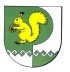 Собрание депутатовмуниципального образования«Шалинское сельское поселение»425 151 Морко район, Кугу Шале ял, Молодежный  урем, 3Телефон-влак: 9-32-65425 151, Моркинский район, дер.Большие Шали ул. Молодежная, 3Телефоны: 9-32-65